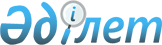 О внесении изменений в приказ Министра образования и науки Республики Казахстан от 13 апреля 2012 года № 163 "Об утверждении норм расходов, типовых договоров на обучение и прохождение стажировки по международной стипендии "Болашак"Приказ Министра образования и науки Республики Казахстан от 14 сентября 2017 года № 462. Зарегистрирован в Министерстве юстиции Республики Казахстан 28 сентября 2017 года № 15773
      В соответствии с подпунктом 44-4) статьи 5 Закона Республики Казахстан "Об образовании", в целях реализации Правил отбора претендентов для присуждения международной стипендии "Болашак", утвержденных постановлением Правительства Республики Казахстан от 11 июня 2008 года № 573, ПРИКАЗЫВАЮ:
      1. Внести в приказ Министра образования и науки Республики Казахстан от 13 апреля 2012 года № 163 "Об утверждении норм расходов, типовых договоров на обучение и прохождение стажировки по международной стипендии "Болашак" (зарегистрированный в Реестре государственной регистрации нормативных правовых актов под № 7613, опубликованный в газете "Казахстанская правда" от 29 мая 2012 года № 157-158 (26976-26977)), следующие изменения:
      преамбулу приказа изложить в следующей редакции:
      "В соответствии с подпунктом 44-4)) статьи 5 Закона Республики Казахстан "Об образовании", в целях реализации Правил отбора претендентов для присуждения международной стипендии "Болашак", утвержденных постановлением Правительства Республики Казахстан от 11 июня 2008 года № 573, ПРИКАЗЫВАЮ:";
      в Нормах расходов для определения размеров международной стипендии "Болашак" в разрезе стран, утвержденных указанным приказом:
      пункт 3 изложить в следующей редакции:
      "3. Нормы расходов по проезду от места проживания в Республике Казахстан до места академического обучения, прохождения языковых курсов, предмагистерской подготовки, стажировки после присуждения международной стипендии "Болашак" не ранее 30 календарных дней до начала академического обучения или прохождения языковых курсов, предмагистерской подготовки, стажировки и обратно не позднее 15 календарных дней после окончания языковых курсов, предмагистерской подготовки, академического обучения или прохождения стажировки, в случае академического обучения длительностью более 1 (одного) учебного года - проезд от места проживания в Республике Казахстан до места обучения не ранее 30 календарных дней до начала каждого учебного года обучения и обратно не позднее 15 календарных дней после окончания каждого учебного года обучения, а также проезд от места академического обучения, прохождения стажировки, языковых курсов, предмагистерской подготовки и обратно, в случае необходимости оформления или продления визы в Республике Казахстан.
      Оплата расходов производится по фактическим расходам на основании подтверждающих документов без оплаты провоза багажа:
      1) по проезду внутри Республики Казахстан - за пользование воздушным и железнодорожным транспортом прямого следования (не более 5 календарных дней с момента прибытия в Республику Казахстан до пункта проживания/с пункта проживания до момента выбытия из Республики Казахстан) - не выше тарифа купированного вагона (за исключением вагонов с 2-х местными купе с нижним расположением мягких диванов, мягкими креслами для сидения с устройством по регулированию его положения (СВ), а также классов "Турист" и "Бизнес" скоростных поездов), за пользование автотранспортом по шоссейным и грунтовым дорогам - по существующей в данной местности стоимости проезда (за исключением такси);
      2) по проезду за пределами Республики Казахстан - за пользование воздушным транспортом прямого следования (время в пути не более 5 календарных дней) - по тарифу экономического класса, за пользование железнодорожным транспортом, за пользование автотранспортом по шоссейным и грунтовым дорогам - по существующей в данной местности стоимости проезда (за исключением такси).
      Начисление стипендии производится по нормам расходов фактического местонахождения стипендиата. Если стипендиат во время языковых курсов, предмагистерской подготовки, академического обучения (практики, исследовательской или другой работы, предусмотренных утвержденным учебным планом/индивидуальным учебным планом) находится в стране, штате или городе, который отличается от страны присуждения международной стипендии "Болашак", начисление производится по утвержденному нормативу страны фактического местонахождения стипендиата, если таковой имеется в утвержденном списке норм расходов в разрезе стран. В случае отсутствия норматива начисление производится по стране присуждения. Если стипендиат во время академического обучения (практики, исследовательской или другой работы, предусмотренных утвержденным учебным планом/индивидуальным учебным планом) находится на территории Республики Казахстан, то начисление производится в соответствии с Правилами назначения, выплаты и размеров государственных стипендий обучающимся в организациях образования, утвержденными постановлением Правительства Республики Казахстан от 7 февраля 2008 года № 116.
      Периодом начисления обладателям международной стипендии "Болашак" ежемесячных сумм расходов на проживание и питание в стране обучения для стипендиатов является период фактического обучения, прохождения стажировки, языковых курсов, предмагистерской подготовки в стране обучения согласно академическому календарю зарубежного высшего учебного заведения/организации обучения, письму-приглашению (для впервые выезжающих), не иммиграционных форм для оформления студенческой визы (DS-2019, I-20), утвержденной программе прохождения стажировки, утвержденному учебному плану/ индивидуальному учебному плану (выезжающих для продолжения академического обучения), но не превышающий срок, установленный договором на организацию обучения/прохождения стажировки.
      Начисление ежемесячных сумм расходов на проживание и питание в стране обучения производится за каждый календарный месяц в полном объеме.
      В случае, когда общее количество дней первого месяца академического обучения, прохождения стажировки, языковых курсов, предмагистерской подготовки и последнего месяца академического обучения, прохождения стажировки, языковых курсов, предмагистерской подготовки составляет тридцать календарных дней или менее, то начисление осуществляется в первом либо последнем месяце академического обучения, прохождения стажировки, языковых курсов, предмагистерской подготовки.
      Если количество учебных дней в первом или последнем месяцах учебного периода составляет не более трех календарных дней, то начисление за данные месяцы не производится.
      Начисление сумм расходов на приобретение учебных материалов в период академического обучения производится два раза в год, согласно утвержденному учебному плану, в период прохождения языковых курсов, предмагистерской подготовки и стажировки производится ежемесячно.
      Начисление и выплата стипендии на проживание, питание и приобретение учебной литературы производится согласно нормам расходов, утвержденным в порядке, предусмотренном законодательством Республики Казахстан, по рыночному курсу обмена валют на дату формирования ведомости. Выплаты ежемесячных сумм расходов на проживание и питание производятся с 25 числа предшествующего месяца по 5 число текущего.
      Нормы расходов по приобретению учебной литературы обладателями международной стипендии "Болашак" в процессе обучения по программе "бакалавриат" для получения высшего специального образования, обучения в клинической ординатуре, аспирантуре распространяются на обладателей стипендии, участвовавших в конкурсе на присуждение международной стипендии "Болашак" до 2012 года.";
      в Типовом договоре на организацию обучения для получения степени магистра (для лиц, участвовавших в конкурсе по категории самостоятельно поступивших или общего конкурса), утвержденном указанным приказом:
      пункт 1.2. изложить в следующей редакции:
      "1.2. По результатам конкурса по отбору претендентов на присуждение стипендии "Болашак", проведенному в соответствии с Правилами отбора претендентов для присуждения международной стипендии "Болашак", утвержденными постановлением Правительства Республики Казахстан от 11 июня 2008 года № 573 (далее - Правила), на основании протокола заседания Республиканской комиссии по подготовке кадров за рубежом (далее - Республиканская комиссия) от "___" _________ 20 __ года Центр организует обучение Стипендиата в
________________________________________________________________________________
(указать наименование учебного заведения, страну обучения (далее - Учебное заведение))
по программе магистратура по
________________________________________________________________________________
                         (указать наименование специальности)
с общим сроком обучения по стипендии "Болашак" ________ года/лет, ____ месяцев, (за исключением периода между предмагистерской подготовкой и академическим обучением), который состоит из следующих этапов: срок прохождения предмагистерской подготовки ______________ (при необходимости), начиная с даты начала обучения Стипендиата в организации обучения; срок прохождения академического обучения ____ семестра/триместра, итого ___ года/лет ___ месяцев, начиная с даты начала обучения Стипендиата в Учебном заведении.";
      подпункт 4) пункта 2.2.5. изложить в следующей редакции:
      "4) трудовой деятельности в организациях Республики Казахстан либо организациях, находящихся за пределами Республики Казахстан, акции (доли участия в уставном капитале) которых принадлежат Республике Казахстан либо национальным компаниям в соответствии с пунктом 2.3.22 настоящего Договора.
      Указанные сведения в случае необходимости представляются Центром Республиканской комиссии, Комиссии по рассмотрению обращений обладателей международной стипендии "Болашак", Партнерам, Учебному заведению, работодателю и потенциальным работодателям, а также государственным органам в соответствии с законодательством Республики Казахстан.";
      пункт 2.3.19. изложить в следующей редакции:
      "2.3.19. В течение 10 (десяти) календарных дней со дня прибытия в Республику Казахстан после завершения полного курса обучения согласно утвержденному учебному плану предоставить Центру: 
      заявление о завершении обучения; 
      нотариально заверенные переводы на государственный или русский языки документа о присуждении степени магистра, по специальности, указанной в пункте 1.2. настоящего Договора, по установленному Учебным заведением образцу; 
      транскрипт за весь период обучения, включая итоговый, с указанием оценки за диссертационную/дипломную работу; 
      электронную версию диссертационной/дипломной работы.
      В случае невозможности представления указанных документов по условиям их выдачи, установленным в Учебном заведении, необходимо представить в Центр письменное заявление с указанием причин несвоевременного представления и срока, в течение которого соответствующий документ будет представлен с письмом-подтверждением Учебного заведения, заверенным печатью и подписью академического куратора.";
      пункты 2.3.22. и 2.3.23. изложить в следующей редакции:
      "2.3.22. Осуществлять трудовую деятельность по полученной специальности непрерывно в соответствии с подпунктом 5) пункта 27 Правил.
      2.3.23. В течение 10 (десяти) календарных дней со дня трудоустройства уведомлять об этом Центр с приложением подтверждающих документов и указанием полного наименования организации и занимаемой должности, а также даты начала трудовой деятельности, каждые 6 (шесть) месяцев представлять Центру актуальные сведения о трудоустройстве (справку с места работы), каждые 12 (двенадцать) месяцев нотариально заверенную копию паспорта (все листы), характеристику с места работы, выписку из пенсионного фонда для подтверждения исполнения обязательств по отработке в соответствии с пунктом 2.3.22. настоящего Договора, а также контактную информацию (адрес места жительства, номера телефонов (домашний, рабочий, мобильный), электронный адрес). В случае отказа Стипендиата от помощи Центра в соответствии с подпунктом 2.3.21. настоящего Договора, а также длительного периода трудовой незанятости (более 30 % от необходимого срока отработки в соответствии с пунктом 2.3.22. настоящего Договора с момента возвращения в Республику Казахстан), Центр осуществляет меры, предусмотренные в подпункте 2.2.7. настоящего Договора.";
      пункт 8.1. изложить в следующей редакции:
      "8.1. Настоящий Договор вступает в силу со дня его подписания Сторонами и государственной регистрации Договора залога недвижимого имущества, заключенного на основании положений, установленных в разделе 4 настоящего Договора, и действует до момента полного исполнения Сторонами всех обязательств, в том числе обязательства по отработке в соответствии с пунктом 2.3.22. настоящего Договора.";
      в Типовом договоре на организацию обучения для получения степени доктора PhD, доктора по профилю (из числа государственных служащих, научных, педагогических работников, представившим заявку работодателя на подготовку специалиста), утвержденном указанным приказом:
      подпункт 4) пункта 2.2.5. изложить в следующей редакции:
      "4) трудовой деятельности в соответствии с пунктом 2.3.18. настоящего Договора.
      Указанные сведения в случае необходимости представляются Центром Республиканской комиссии, Комиссии по рассмотрению обращений обладателей международной стипендии "Болашак", Партнерам, Учебному заведению, Работодателю, а также государственным органам в соответствии с законодательством Республики Казахстан.";
      пункты 2.3.18. и 2.3.19. изложить в следующей редакции:
      "2.3.18. В течение 15 (пятнадцати) календарных дней со дня окончания полного курса обучения и получения степени, предусмотренных утвержденным индивидуальным учебным планом, возвратиться в Республику Казахстан, предоставить Центру копию паспорта с отметкой о въезде в Республику Казахстан и осуществлять в соответствии с подпунктом 5) пункта 27 Правил трудовую деятельность по полученной специальности непрерывно.
      2.3.19. В течение 10 (десяти) календарных дней со дня прибытия в Республику Казахстан после завершения полного курса обучения согласно утвержденному индивидуальному учебному плану предоставить Центру: 
      заявление о завершении обучения;
      нотариально заверенные переводы на государственный или русский языки документа о присуждении степени доктора Phd, доктора по профилю, по специальности, указанной в пункте 1.2. настоящего Договора, по установленному Учебным заведением образцу; 
      транскрипт за весь период обучения, включая итоговый, с указанием оценки за диссертационную/дипломную работу; 
      электронную версию диссертационной/дипломной работы.
      В случае невозможности представления указанных документов по условиям их выдачи, установленным в Учебном заведении, необходимо представить в Центр письменное заявление с указанием причин несвоевременного представления и срока, в течение которого соответствующий документ будет представлен с письмом подтверждением Учебного заведения, заверенным печатью и подписью академического куратора.";
      пункт 8.1. изложить в следующей редакции:
      "8.1. Настоящий Договор вступает в силу со дня его подписания Сторонами и государственной регистрации Договора залога недвижимого имущества, заключенного на основании положений, установленных в разделе 4 настоящего Договора, и действует до момента полного исполнения Сторонами всех обязательств, в том числе обязательства по отработке в соответствии с пунктом 2.3.18. настоящего Договора.";      
      в Типовом договоре на организацию обучения для получения степени магистра (для лиц, участвовавших в конкурсе по категориям государственных служащих, научно-педагогических работников, инженерно-технических работников, работников культуры, творческих работников, работников редакции средств массовой информации), утвержденном указанным приказом:
      пункт 1.2. изложить в следующей редакции:
      "1.2. По результатам конкурса по отбору претендентов на присуждение стипендии "Болашак", проведенному в соответствии с Правилами отбора претендентов для присуждения международной стипендии "Болашак", утвержденными постановлением Правительства Республики Казахстан от 11 июня 2008 года № 573 (далее - Правила), на основании протокола заседания Республиканской комиссии по подготовке кадров за рубежом (далее - Республиканская комиссия) от "___" _____________ 20___ года Центр организует обучение Стипендиата в _______________________________ (указать наименование учебного заведения, страну обучения (далее - Учебное заведение)) по_________________________________ (указать наименование специальности) с общим сроком обучения по стипендии "Болашак" ____ года/лет, ____ месяцев (за исключением периода между языковыми курсами, предмагистерской подготовкой и академическим обучением), который состоит из следующих этапов: срок прохождения языковых курсов в Республике Казахстан не более ___ месяцев, начиная с даты начала обучения Стипендиата в организации обучения (для изучения английского языка); срок прохождения языковых курсов за рубежом не более ___ месяцев, начиная с даты начала обучения Стипендиата в Учебном заведении; срок прохождения предмагистерской подготовки ____________ (при необходимости), начиная с даты начала обучения Стипендиата в организации обучения; срок прохождения академического обучения ____ семестра/триместра, итого ___ года/лет ___ месяцев, начиная с даты начала обучения Стипендиата в Учебном заведении."; 
      подпункт 4) пункта 2.2.6. изложить в следующей редакции:
      "4) трудовой деятельности в соответствии с пунктом 2.3.22. настоящего Договора. 
      Указанные сведения в случае необходимости представляются Центром Республиканской комиссии, Комиссии по рассмотрению обращений обладателей международной стипендии "Болашак", Партнерам, Учебному заведению, Работодателю, а также государственным органам.";
      пункты 2.3.22. и 2.3.23. изложить в следующей редакции:
      "2.3.22. В течение 15 (пятнадцати) календарных дней со дня окончания полного курса обучения и получения степени, предусмотренных утвержденным учебным планом, возвратиться в Республику Казахстан, предоставить Центру копию паспорта с отметкой о въезде в Республику Казахстан и осуществлять в соответствии с подпунктом 5) пункта 27 Правил трудовую деятельность по полученной специальности непрерывно.
      2.3.23. В течение 10 (десяти) календарных дней со дня прибытия в Республику Казахстан после завершения полного курса обучения согласно утвержденному учебному плану предоставить Центру: 
      заявление о завершении обучения;
      нотариально заверенные переводы на государственный или русский языки документа о присуждении степени магистра, по специальности, указанной в пункте 1.2. настоящего Договора, по установленному Учебным заведением образцу;
      транскрипт за весь период обучения, включая итоговый, с указанием оценки за диссертационную/дипломную работу; 
      электронную версию диссертационной/дипломной работы.
      В случае невозможности представления указанных документов по условиям их выдачи, установленным в Учебном заведении, необходимо представить в Центр письменное заявление с указанием причин несвоевременного представления и срока, в течение которого соответствующий документ будет представлен с письмом подтверждением Учебного заведения, заверенным печатью и подписью академического куратора.";
      пункт 8.1. изложить в следующей редакции:
      "8.1. Настоящий Договор вступает в силу со дня его подписания Сторонами и государственной регистрации Договора залога недвижимого имущества, заключенного на основании положений, установленных в разделе 4 настоящего Договора, и действует до момента полного исполнения Сторонами всех обязательств, в том числе обязательства по отработке в соответствии с пунктом 2.3.22. настоящего Договора.";
      в Типовом договоре на организацию обучения в резидентуре (для лиц, участвовавших в конкурсе по категории самостоятельно поступивших), утвержденном указанным приказом:
      подпункт 3) пункта 2.2.5. изложить в следующей редакции:
      "3) трудовой деятельности в организациях Республики Казахстан либо организациях, находящихся за пределами Республики Казахстан, акции (доли участия в уставном капитале) которых принадлежат Республике Казахстан либо национальным компаниям в соответствии с пунктом 2.3.23 настоящего Договора.
      Указанные сведения в случае необходимости представляются Центром Республиканской комиссии, Комиссии по рассмотрению обращений обладателей международной стипендии "Болашак", Партнерам, Учебному заведению, работодателю и потенциальным работодателям, а также государственным органам в соответствии с законодательством Республики Казахстан.";
      пункт 2.3.20. изложить в следующей редакции:
      "2.3.20. В течение 10 (десяти) календарных дней со дня прибытия в Республику Казахстан после завершения полного курса обучения согласно утвержденному учебному плану предоставить Центру: 
      заявление о завершении обучения; 
      нотариально заверенные переводы на государственный или русский языки документа о завершении резидентуры по специальности, указанной в пункте 1.2. настоящего Договора, по установленному Учебным заведением образцу; 
      транскрипт за весь период обучения, включая итоговый, с указанием оценки за диссертационную/дипломную работу; 
      электронную версию диссертационной/дипломной работы.
      В случае невозможности представления указанного документа по условиям их выдачи, установленным в Учебном заведении, необходимо представить в Центр письменное заявление с указанием причин несвоевременного представления и срока, в течение которого соответствующий документ будет представлен с письмом подтверждением Учебного заведения, заверенным печатью и подписью академического куратора.";
      пункты 2.3.23. и 2.3.24. изложить в следующей редакции:
      "2.3.23. Осуществлять трудовую деятельность по полученной специальности непрерывно в соответствии с подпунктом 5) пункта 27 Правил.
      2.3.24. В течение 10 (десяти) календарных дней со дня трудоустройства уведомлять об этом Центр с приложением подтверждающих документов и указанием полного наименования организации и занимаемой должности, а также даты начала трудовой деятельности, каждые 6 (шесть) месяцев представлять Центру актуальные сведения о трудоустройстве (справку с места работы), каждые 12 (двенадцать) месяцев нотариально заверенную копию паспорта (все листы), характеристику с места работы, выписку из пенсионного фонда для подтверждения исполнения обязательств по отработке в соответствии с пунктом 2.3.23. настоящего Договора, а также контактную информацию (адрес места жительства, номера телефонов (домашний, рабочий, мобильный), электронный адрес). В случае отказа Стипендиата от помощи Центра в соответствии с подпунктом 2.3.22. настоящего Договора, а также длительного периода трудовой незанятости (более 30% от необходимого срока отработки в соответствии с пунктом 2.3.23. настоящего Договора с момента возвращения в Республику Казахстан), Центр осуществляет меры, предусмотренные в подпункте 2.2.7. настоящего Договора.";
      пункт 8.1. изложить в следующей редакции:
      "8.1. Настоящий Договор вступает в силу со дня его подписания Сторонами и государственной регистрации Договора залога недвижимого имущества, заключенного на основании положений, установленных в разделе 4 настоящего Договора, и действует до момента полного исполнения Сторонами всех обязательств, в том числе обязательства по отработке в соответствии с пунктом 2.3.23. настоящего Договора.";
      в Типовом договоре на организацию обучения для получения степени доктора PhD, доктора по профилю (для лиц, участвовавших в конкурсе по категории самостоятельно поступивших), утвержденном указанным приказом:
      подпункт 4) пункта 2.2.5. изложить в следующей редакции:
      "4) трудовой деятельности в организациях Республики Казахстан либо организациях, находящихся за пределами Республики Казахстан, акции (доли участия в уставном капитале) которых принадлежат Республике Казахстан либо национальным компаниям в соответствии с пунктом 2.3.23. настоящего Договора.
      Указанные сведения в случае необходимости представляются Центром Республиканской комиссии, Комиссии по рассмотрению обращений обладателей международной стипендии "Болашак", Партнерам, Учебному заведению, работодателю и потенциальным работодателям, а также государственным органам в соответствии с законодательством Республики Казахстан.";
      пункт 2.3.20. изложить в следующей редакции:
      "2.3.20. В течение 10 (десяти) календарных дней со дня прибытия в Республику Казахстан после завершения полного курса обучения согласно утвержденному индивидуальному учебному плану предоставить Центру:
      заявление о завершении обучения; 
      нотариально заверенные переводы на государственный или русский языки документа о присуждении степени доктора PhD, доктора по профилю по специальности, указанной в пункте 1.2. настоящего Договора, по установленному Учебным заведением образцу; 
      транскрипт за весь период обучения, включая итоговый, с указанием оценки за диссертационную/дипломную работу; 
      электронной версией диссертационной/дипломной работы. 
      В случае невозможности представления указанного документа по условиям их выдачи, установленным в Учебном заведении, необходимо представить в Центр письменное заявление с указанием причин несвоевременного представления и срока, в течение которого соответствующий документ будет представлен с письмом подтверждением Учебного заведения, заверенным печатью и подписью академического куратора.";
      пункты 2.3.23. и 2.3.24. изложить в следующей редакции:
      "2.3.23. Осуществлять трудовую деятельность по полученной специальности непрерывно в соответствии с подпунктом 5) пункта 27 Правил.
      2.3.24. В течение 10 (десяти) календарных дней со дня трудоустройства уведомлять об этом Центр с приложением подтверждающих документов и указанием полного наименования организации и занимаемой должности, а также даты начала трудовой деятельности, каждые 6 (шесть) месяцев представлять Центру актуальные сведения о трудоустройстве (справку с места работы), каждые 12 (двенадцать) месяцев нотариально заверенную копию паспорта (все листы), характеристику с места работы, выписку из пенсионного фонда для подтверждения исполнения обязательств по отработке в соответствии с пунктом 2.3.23. настоящего Договора, а также контактную информацию (адрес места жительства, номера телефонов (домашний, рабочий, мобильный), электронный адрес). В случае отказа Стипендиата от помощи Центра в соответствии с подпунктом 2.3.22. настоящего Договора, а также длительного периода трудовой незанятости (более 30% от необходимого срока отработки в соответствии с пунктом 2.3.23. настоящего Договора с момента возвращения в Республику Казахстан), Центр осуществляет меры, предусмотренные в подпункте 2.2.7. настоящего Договора.";
      пункт 8.1. изложить в следующей редакции:
      "8.1. Настоящий Договор вступает в силу со дня его подписания Сторонами и государственной регистрации Договора залога недвижимого имущества, заключенного на основании положений, установленных в разделе 4 настоящего Договора, и действует до момента полного исполнения Сторонами всех обязательств, в том числе обязательства по отработке в соответствии с пунктом 2.3.23. настоящего Договора.".
      2. Департаменту юридической службы и международного сотрудничества Министерства образования и науки Республики Казахстан (Байжанов Н.А.) в установленном законодательством Республики Казахстан порядке обеспечить:
      1) государственную регистрацию настоящего приказа в Министерстве юстиции Республики Казахстан;
      2) в течение десяти календарных дней после государственной регистрации настоящего приказа направление его копии в бумажном и электронном виде на казахском и русском языках в Республиканское государственное предприятие на праве хозяйственного ведения "Республиканский центр правовой информации" для официального опубликования и включения в Эталонный контрольный банк нормативных правовых актов Республики Казахстан;
      3) в течение десяти календарных дней после государственной регистрации настоящего приказа направление его копии на официальное опубликование в периодические печатные издания;
      4) размещение настоящего приказа на интернет-ресурсе Министерства образования и науки Республики Казахстан.
      3. Контроль за исполнением настоящего приказа возложить на вице-министра образования и науки Республики Казахстан Асылову Б. А.
      4. Настоящий приказ вводится в действие по истечении десяти календарных дней после дня его первого официального опубликования.
					© 2012. РГП на ПХВ «Институт законодательства и правовой информации Республики Казахстан» Министерства юстиции Республики Казахстан
				
      Министр образования и науки
Республики Казахстан

Е. Сагадиев
